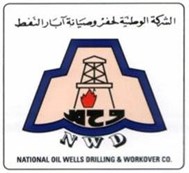 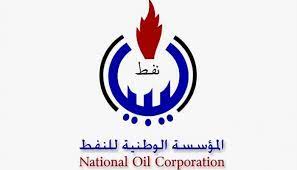 شــــــروط ومتطلبــــات التـــــأهيل المسبـــــق لشركات خدمات إدارة النفقات الطبية TPAأن... دعوة التأهيل المسبق لا تعد دعوة للمشاركة في عطاء ولا تلتزم الشركة الوطنية لحفر وصيانة آبار النفط بأي حال من الأحوال أن تصدر هذا العطاء أو أن تقوم بدعوة المشاركين في التأهيل المسبق في القائمة النهائية للشركات التي سيتم دعوتها للمشاركة في العطاء المذكور وأن الشركات المتقدمة للتأهيل المسبق إذا لم تستوفي كافة المتطلبات والشروط فسيترتب عليه الاستبعاد التلقائي من التأهيل المسبق.الشروط والمتطلبات:تقديم رسالة على الورق الرسمي للجهة المتقدمة موجهة إلى رئيس لجنة العطاءات بالشركة الوطنية لحفر وصيانة آبار النفط توضح الرغبة في المشاركة في التأهيل المسبق والمشاركة في العطاء في حال تم الـتأهيل من قبل لجنة العطاءات بالشركة الوطنية لحفر وصيانة آبار النفط.تقديم جميع المستندات والوثائق والتراخيص الدالة على أذن المزاولة في ليبيا على أن تكون سارية المفعول لمدة لا تقل عن 6 أشهر من تاريخ الإعلان والمستندات كالتالي:نسخة من مستند السجل التجاري (نسخة إلكترونية – وصورة ضوئية).نسخة من مستند القيد بالغرفة التجارية.نسخة من رخصة مزاولة النشاط (مجال تقديم خدمات الرعاية الطبية).نسخة من شهادة السداد الضريبي.نسخة من عقد التأسيس ومحضر اجتماع الجمعية العمومية للشركة.تقديم المركز المالي والحسابات الختامية للشركة للسنوات الثلاث الأخيرة (2019-2020-2021).تقديم ما يفيد خبرتكم في مجال تقديم خدمات الرعاية الطبية.تقديم تعهد كتابي يؤكد التطابق التام بين نوع النشاط المرخص لكم ونطاق العمل المنشور بالإعلان.تقديم المستندات التي تفيد بتأسيس شركة مشتركة حسب التشريعات النافذة في ليبيا سواء كانت بين كيانين محلي أو أجنبي أو كيانين محليين وعلى جميع أطراف الشركة المشتركة تقديم المستندات الدالة على التسجيل في ليبيا.يجب أن تكون الاتفاقيات بين الأطراف المتضامنين معتمدة ومصدقة من جهات الاختصاص في ليبيا وأن تحدد الممثل القانوني للأطراف المتضامنين.تقديم ما يفيد التزامكم بجميع معايير وإجراءات ولوائح الصحة والسلامة والبيئة.الدعوة للمشاركة في العطاء وأصدر كراسات المناقصة سيكون فقط للشركات المتأهلة والتي تم اختيارها في التأهيل المسبق.سيكون التعامل فقط مع الأشخاص المخولين رسميا من قبل الشركات المتقدمة للمشاركة في التأهيل المسبق.على المتقدم للمشاركة في التأهيل المسبق تحمل جميع النفقات المتعلقة بمشاركته في التأهيل المسبق.على الشركة المتقدمة للمشاركة في التأهيل المسبق تقديم ما يفيد أن لديها منظومة إلكترونية أونلاين (ON LINE) لمتابعة الحالات المرضية بما يسمح للشركة الوطنية لحفر وصيانة آبار النفط الاطلاع على حركة الكشوفات الطبية ودخول المصحات للإيواء والعمليات ومطابقة الأسعار مباشرة لكافة المستفيدين بالشركة. على الشركة المتقدمة للتأهيل المسبق تقديم ما يفيد أن لديها تطبيق للأجهزة المحمولة يمكن استخدامه من طرف المستفيدين من خدمات الرعاية الطبية بالشركة وذلك تفاديا لأية خروقات أو تزوير أو تلاعب في حركة المستفيدين الخدمية والمالية والتي قد تحدث في حينها.تقديم تعريف كامل بالشركة يحتوي يشمل:أسم الشركة بالكامل.الممثل القانوني الذي سيتم التعامل معه.عنوان البريد الإلكتروني للشركة.أرقام الهواتف للتواصل.عنوان مقر الشركة الرئيسي.يتم تقديم وتسليم كافة المتطلبات لمقرر لجنة العطاءات بمقر الشركة الرئيسي الكائن بطريق السواني 13 كم بمنطقة الكريمية. 